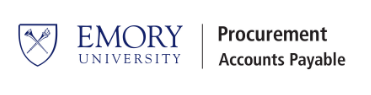 To enroll in J.P. Morgan’s Single-Use AccountsSM payment solution, please email this completed form to Denise Hadley @ dhadley@emory.edu. *An email address is required for the payment notification.  We recommend a central email address, such as accountsreceivable@vendorname.com. Thank you for being a valued supplier,Denise HadleyManager of Accounts PayableSingle Use Account ProgramEmory UniversityCompany Name:  Accounts Receivable Contact Information: Accounts Receivable Contact Information: Name and Title:Phone Number:Payment Notification Email Address*:  